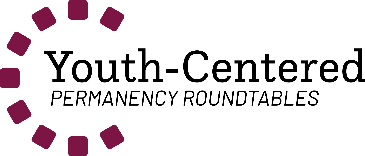 INSTRUCTIONS FOR THE CASE MANAGER: Use the requested information in the left column AND the Youth Summary Form to prepare a 
15-minute Oral Case Presentation to share at the Permanency Roundtable consultation.INSTRUCTIONS FOR THE FACILITATOR: Record your review notes from the Case Manager’s presentation in the right-hand column.SOURCE: Content produced by Care Solutions, Inc., under contract with Casey Family Programs, for the State of Alabama, October 2009Youth’s Name: Case ID #:Case Manager’s Name:Agency:Case Presentation TopicCase Review NotesWorker Introduction:  1 MinuteState your name and explain (a) your background with the agency, (b) how long you have been have assigned to this youth, and (c) your relationship with the youth/family.Description of Youth’s (and Family’s) Background:  5 MinutesChild’s age, gender, family members (including siblings in custody); youth’s current living situation.  Explain why the state or county is involved with this family/child.Youth’s strengths, supports and other positive aspects of youth’s situation.Youth’s issues, challenges, needs (i.e., physical, social, emotional, behavioral, developmental) that may be affecting progress toward Permanency.Birth parent(s)’ strengths and supports.Birth parent(s)’ issues, challenges, needs that may be affecting progress toward Permanency.Caregiver(s)’ strengths and supports.Caregiver(s)’ issues, challenges, needs that may be affecting progress toward Permanency.Any other issues, challenges, needs that may be affecting progress toward Permanency.Youth’s significant relationships with caring adults. Include type and frequency of contact/visits.Case Presentation TopicCase Review NotesPermanency/Concurrent Plan: 1 MinuteState the current Permanency plan for this youth (return to parent, relative custody, APPLA, etc.). If not reunification, please explain why.State the concurrent plan for this youth; if there is no concurrent plan, please explain why.Current Services/Supports (State Family Preservation/Foster Care/Other): 5 Minutes Describe what is being provided for this youth, indicating what is/is not working and why.State which youth needs are not being addressed and explain why. Describe the services and supports being provided for the birth parent, indicating what is/is not working and why.State which parental needs are not being addressed and explain why. State the services and supports being provided for the out-of-home caregiver, indicating what is/is not working and why.State which out-of-home caregiver needs are not being addressed and explain why.Describe any court processes that may be affecting progress toward Permanency in this case.Agency Factors: 2 Minutes Describe any agency practices/factors that may be affecting progress toward Permanency.Next Steps: 1 Minute Explain the next steps in the current case plan.Indicate how you expect this youth’s Permanency status to change within the next six months. 